JForum2 Developer Quick-Start Guide v2.0Import Source Code from SVN into Eclipse and Build with MavenAndowson Chang, 2017/9/16Environment: OS:Windows 10 64-bitJDK: Oracle Java SE JDK 8.0 Update 144 x64IDE: Eclipse IDE for Java EE Developers 64-bit(eclipse-jee-oxygen-R-win32-x86_64.zip)Install Subclipsehttps://dl.bintray.com/subclipse/releases/subclipse/latest/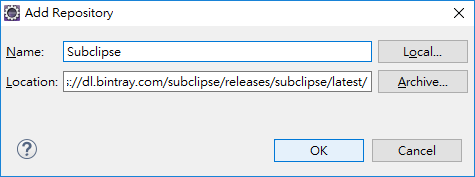 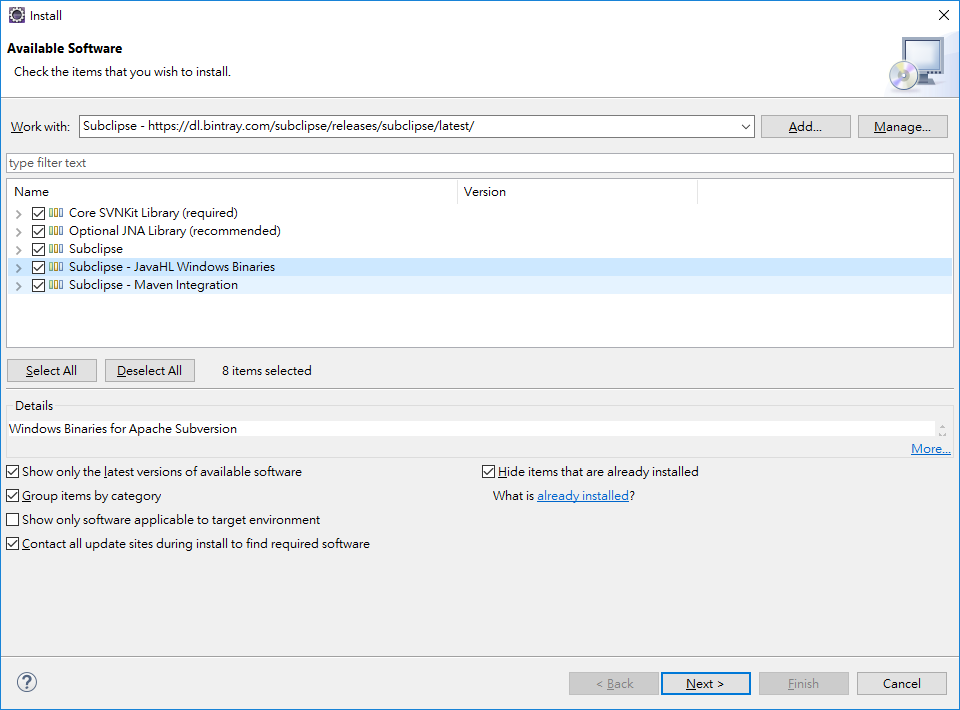 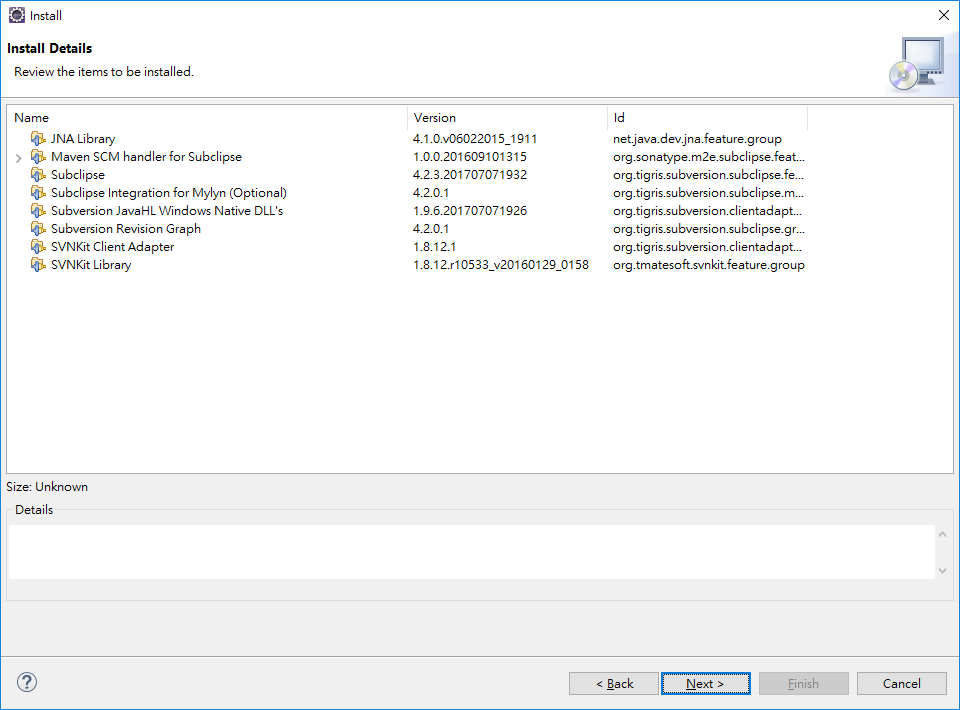 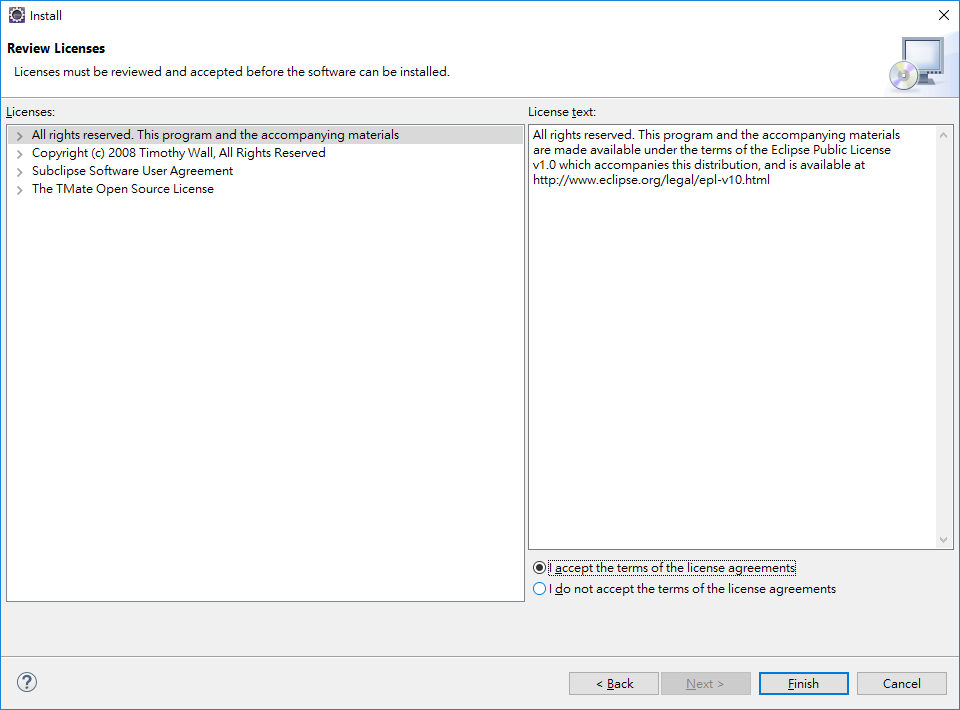 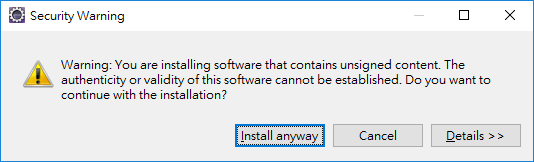 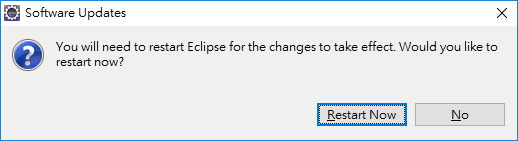 Modify Installed JREsWindows > Preferences > Installed JREs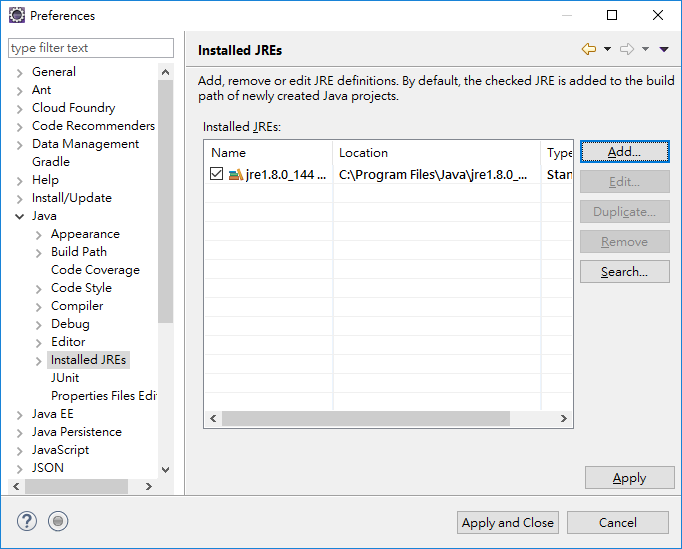 Add…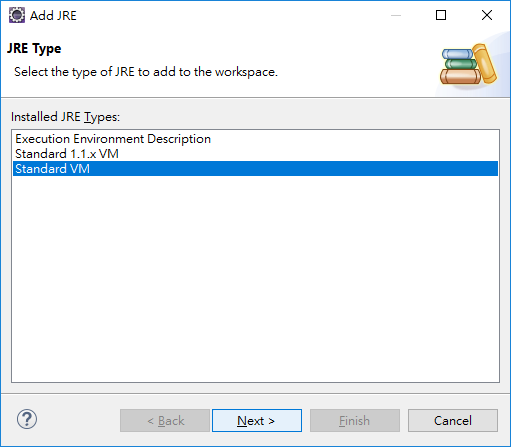 Next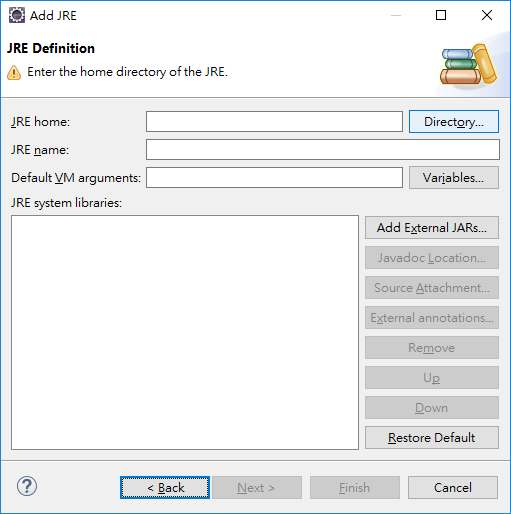 Directory…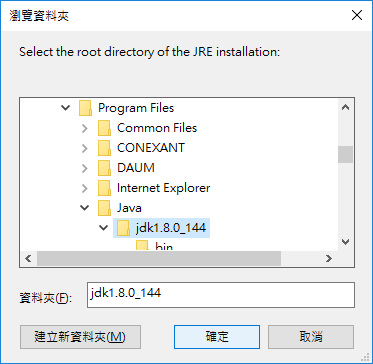 Choose the jdk directory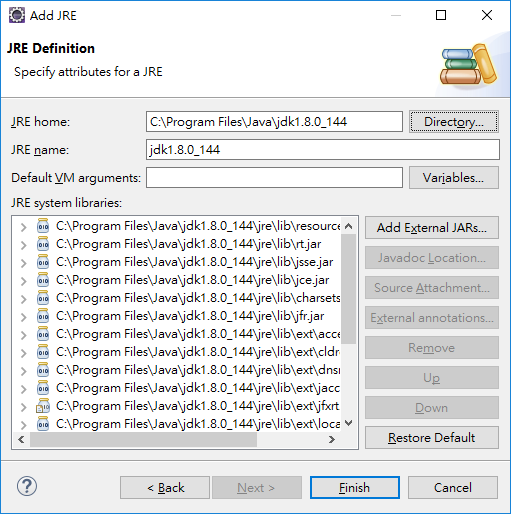 Windows > Preferences > Installed JREs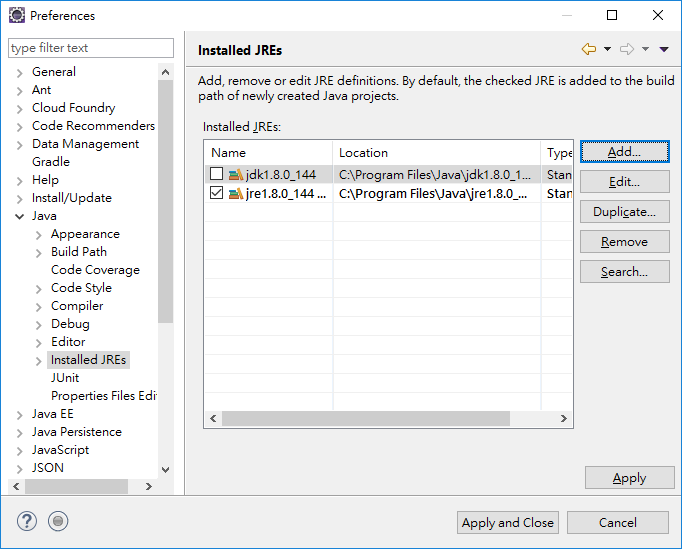 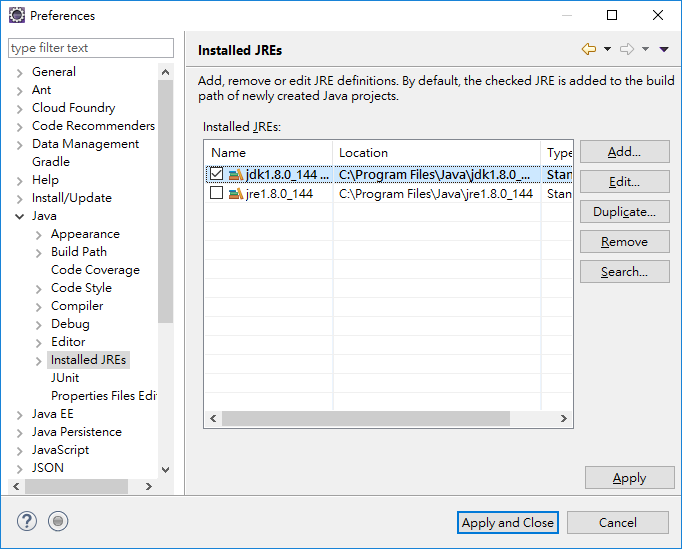 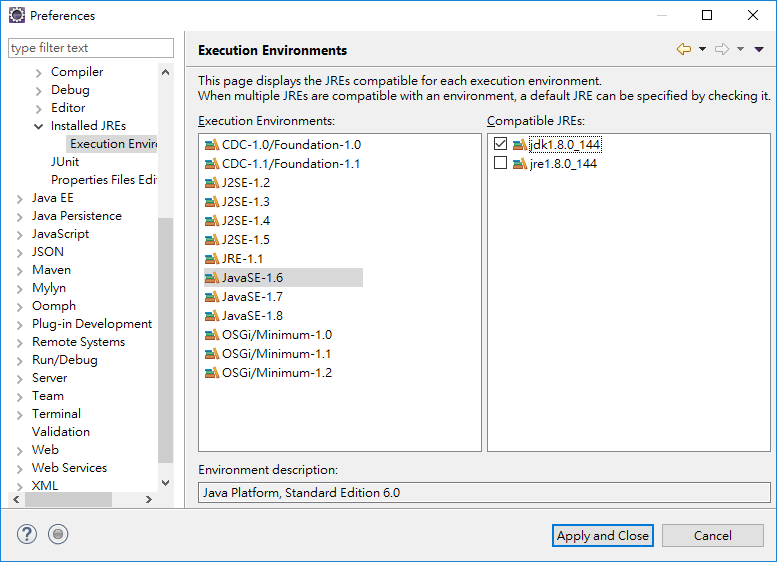 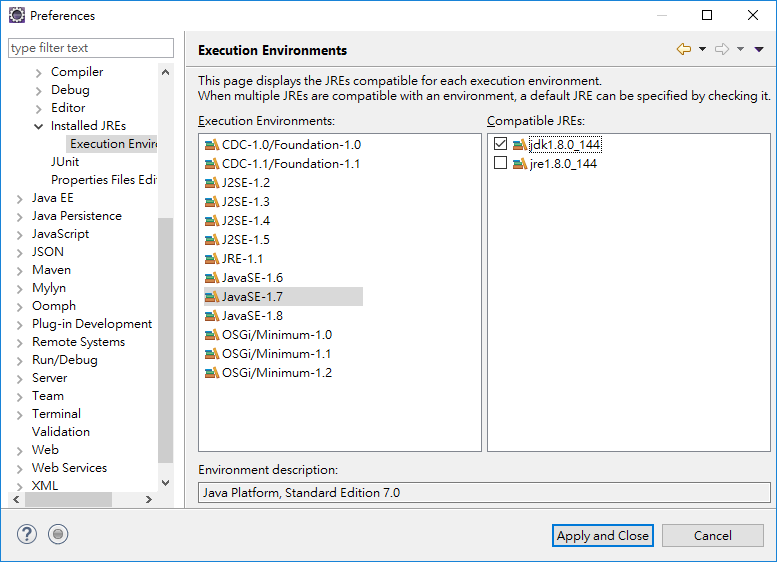 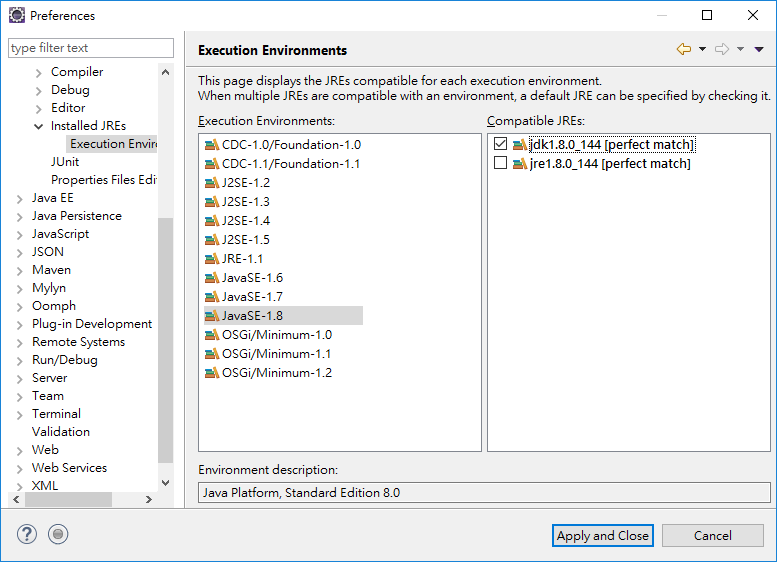 Import source code from SVN into EclipseFile > Import …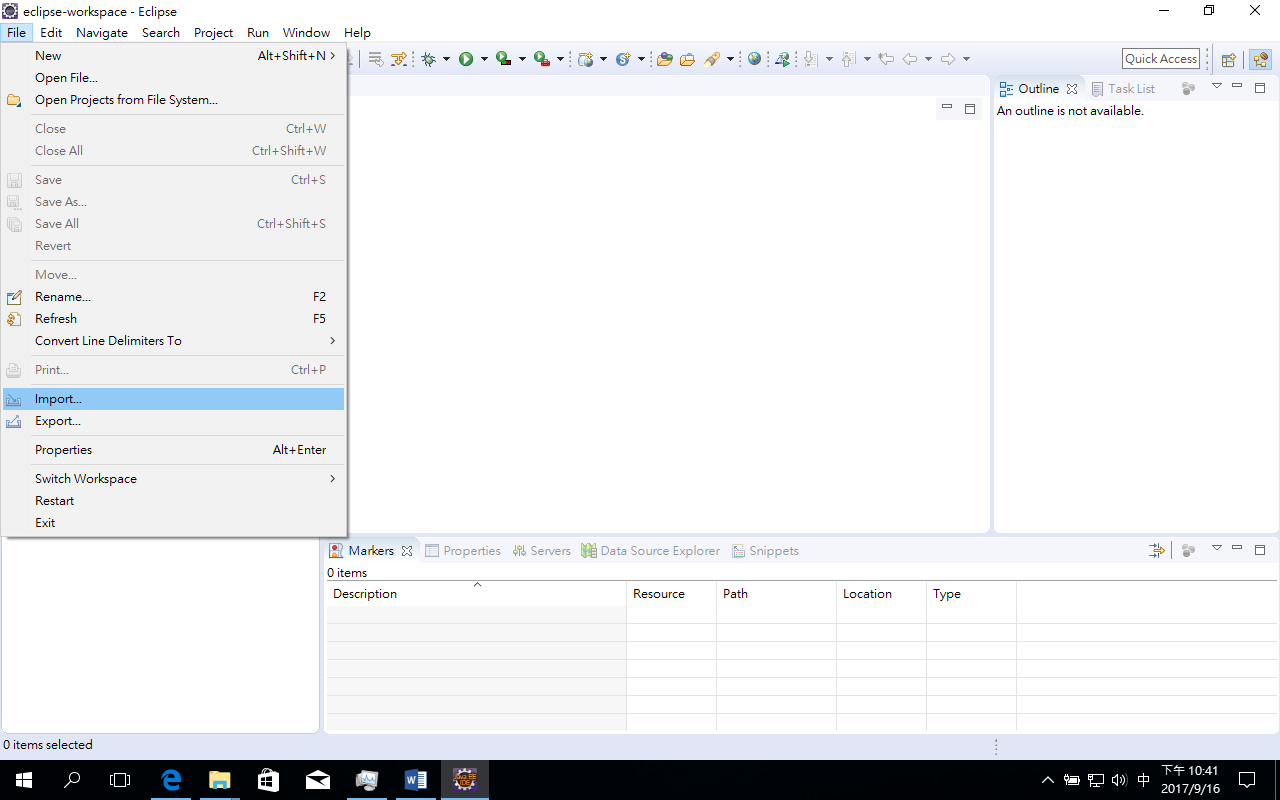 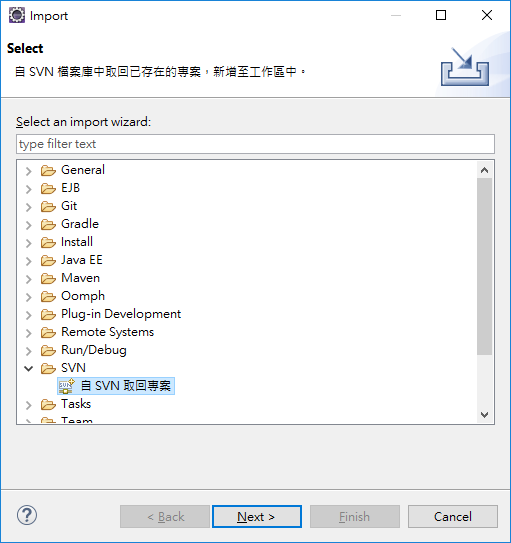 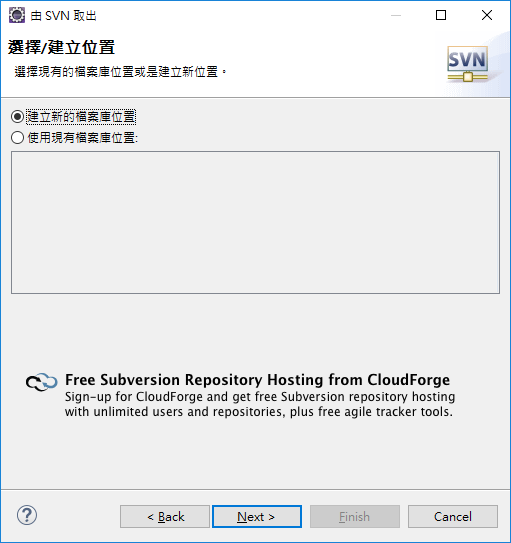 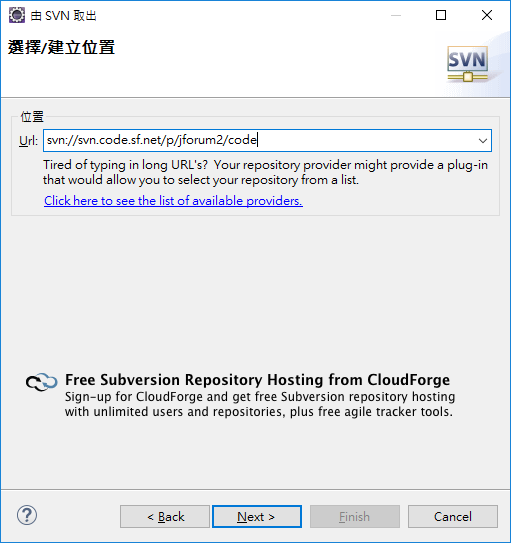 URL: svn://svn.code.sf.net/p/jforum2/codeIgnore the error message, just click on the OK button.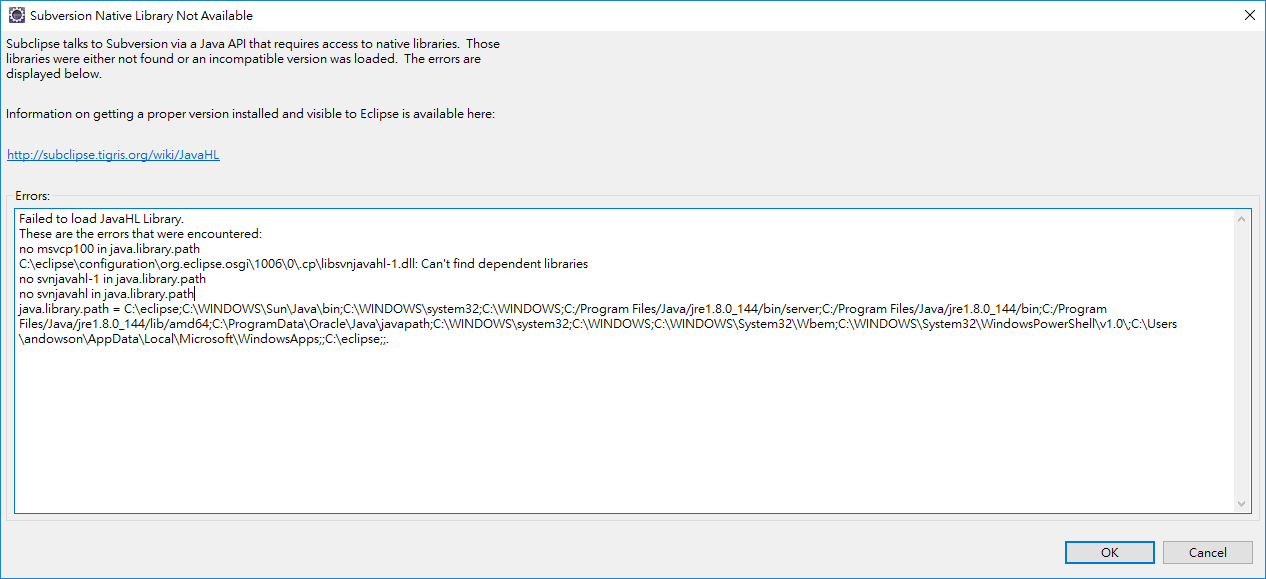 Expand trunk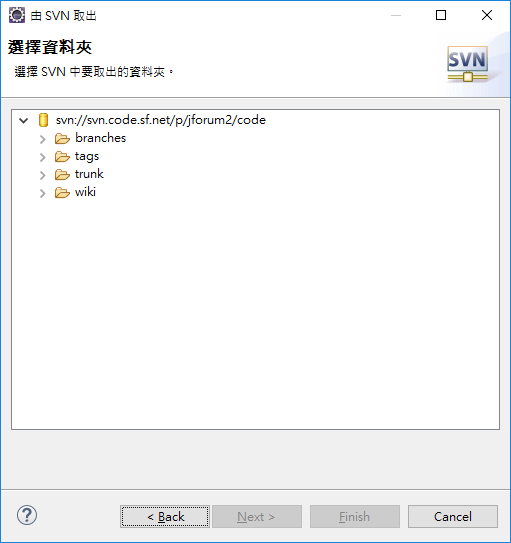 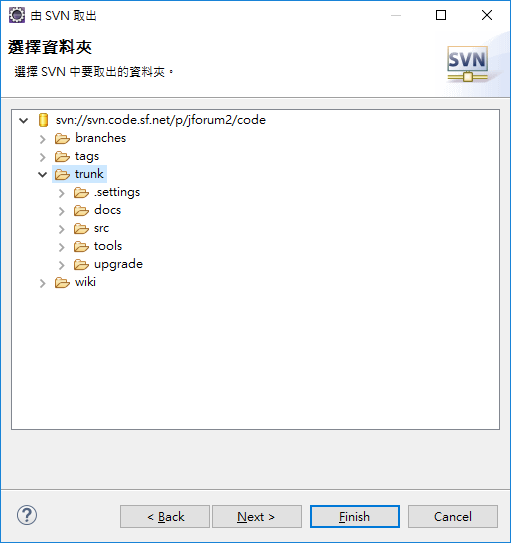 Select trunk and click Next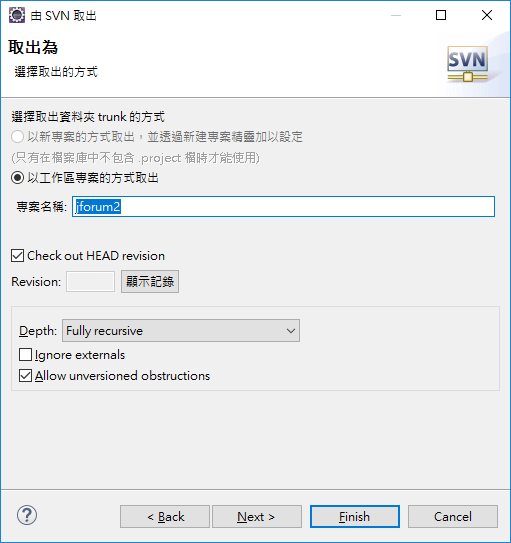 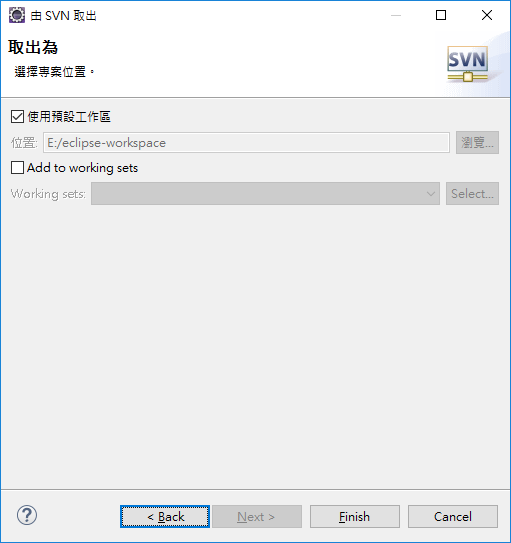 Checking out source code from SVN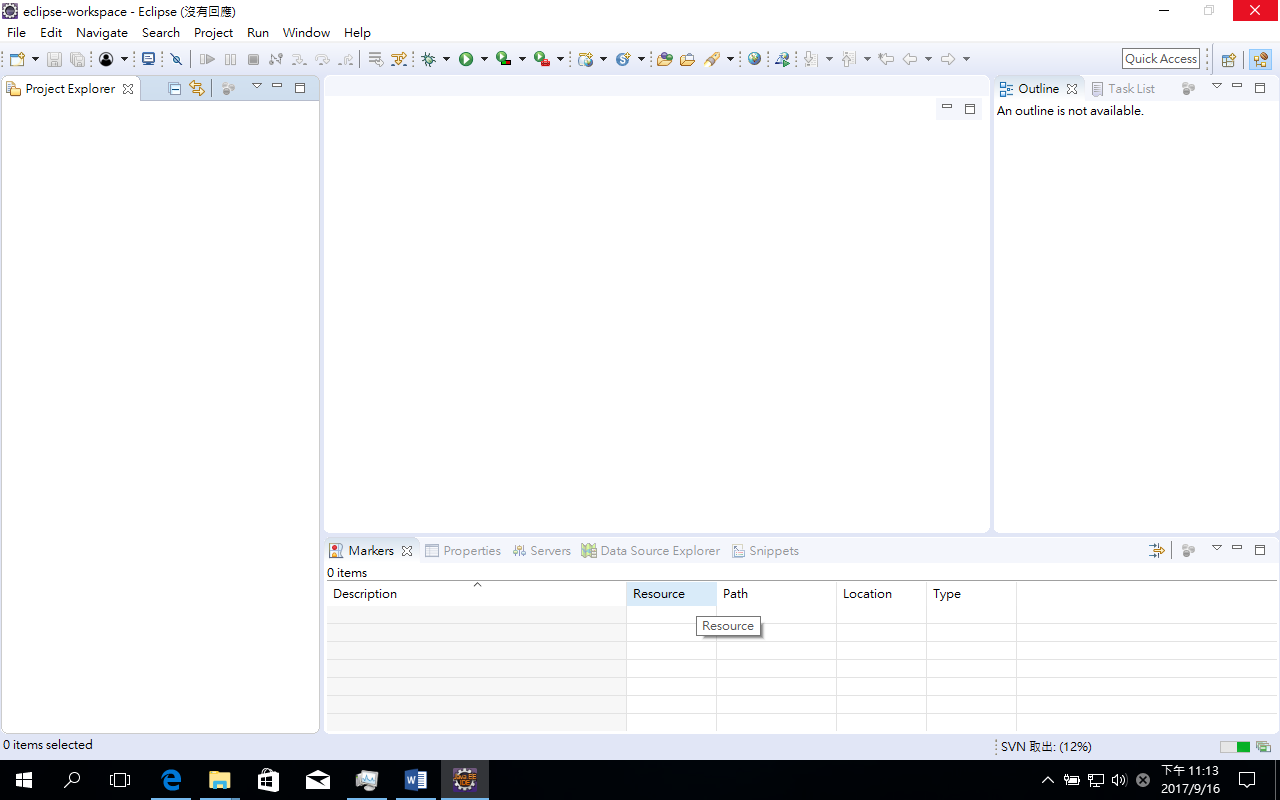 Switch to the Progress view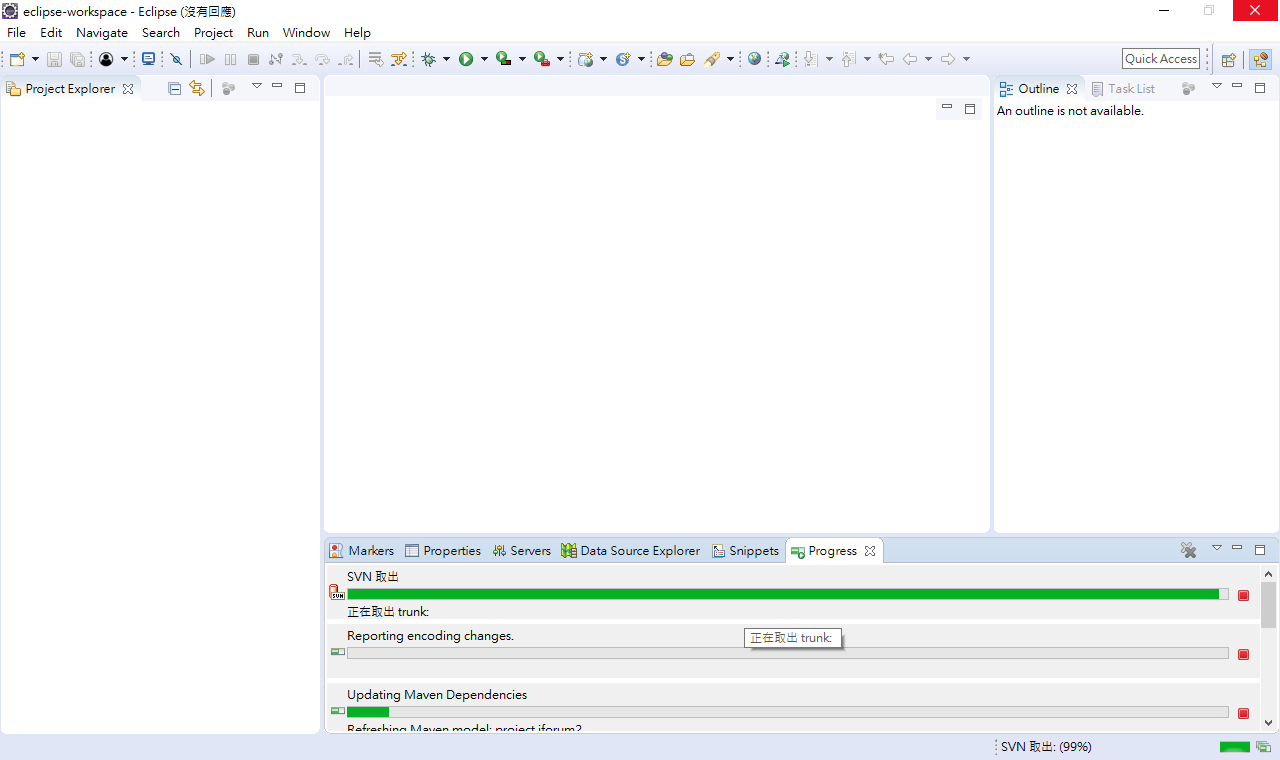 Now, we have downloaded the source code successfully.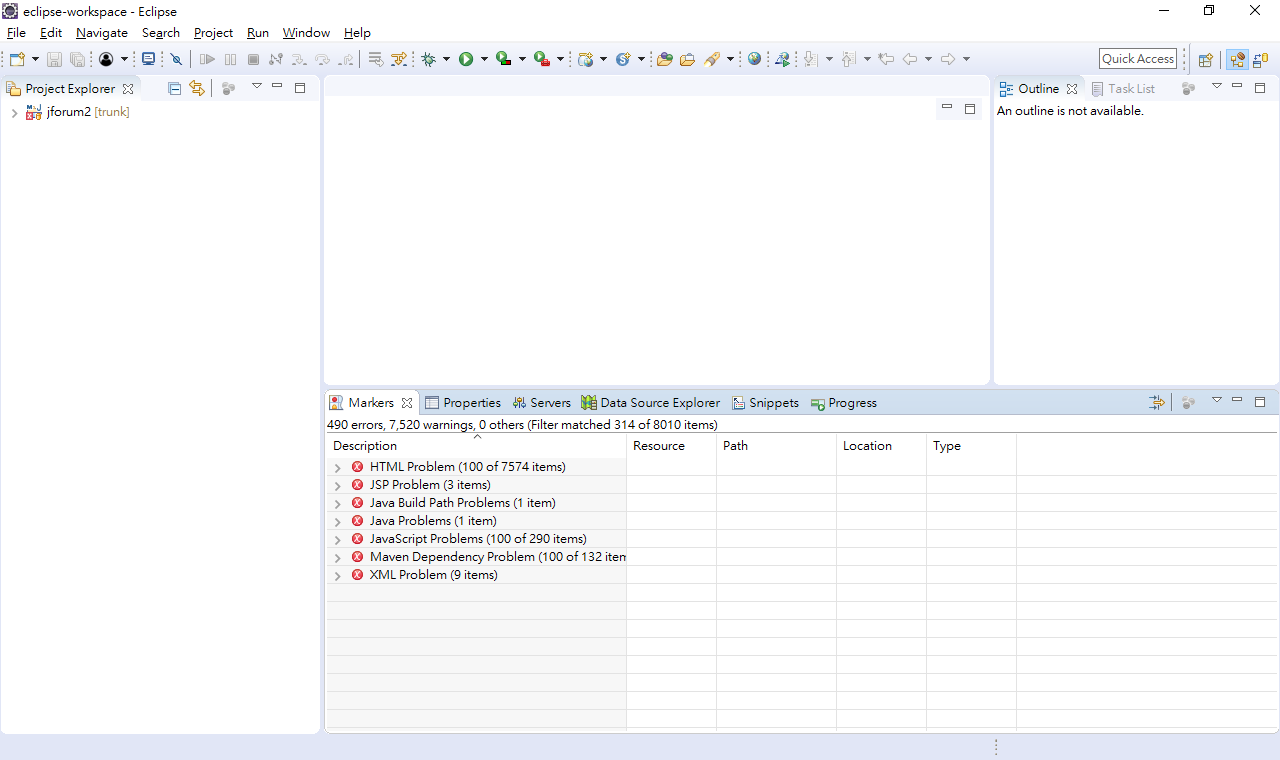 And we have some Maven Dependency Problem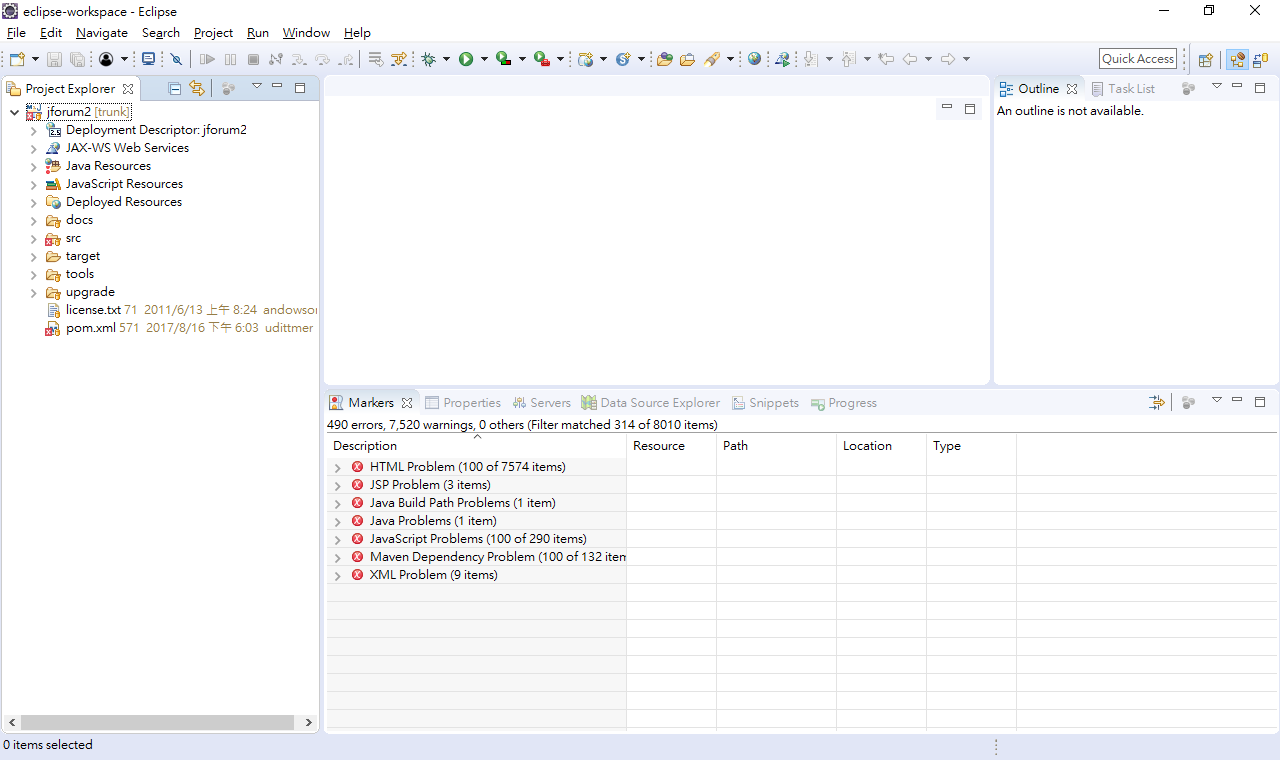 Failed to read artifact descriptor for com.jhlabs:imaging:jar:01012005org.eclipse.aether.resolution.ArtifactDescriptorException: Failed to read artifact descriptor for com.jhlabs:imaging:jar:01012005	at org.apache.maven.repository.internal.DefaultArtifactDescriptorReader.loadPom(DefaultArtifactDescriptorReader.java:282)	at org.apache.maven.repository.internal.DefaultArtifactDescriptorReader.readArtifactDescriptor(DefaultArtifactDescriptorReader.java:198)	at org.eclipse.aether.internal.impl.DefaultDependencyCollector.resolveCachedArtifactDescriptor(DefaultDependencyCollector.java:535)	at org.eclipse.aether.internal.impl.DefaultDependencyCollector.getArtifactDescriptorResult(DefaultDependencyCollector.java:519)	at org.eclipse.aether.internal.impl.DefaultDependencyCollector.processDependency(DefaultDependencyCollector.java:409)	at org.eclipse.aether.internal.impl.DefaultDependencyCollector.processDependency(DefaultDependencyCollector.java:363)	at org.eclipse.aether.internal.impl.DefaultDependencyCollector.process(DefaultDependencyCollector.java:351)	at org.eclipse.aether.internal.impl.DefaultDependencyCollector.doRecurse(DefaultDependencyCollector.java:504)	at org.eclipse.aether.internal.impl.DefaultDependencyCollector.processDependency(DefaultDependencyCollector.java:458)	at org.eclipse.aether.internal.impl.DefaultDependencyCollector.processDependency(DefaultDependencyCollector.java:363)	at org.eclipse.aether.internal.impl.DefaultDependencyCollector.process(DefaultDependencyCollector.java:351)	at org.eclipse.aether.internal.impl.DefaultDependencyCollector.collectDependencies(DefaultDependencyCollector.java:254)	at org.eclipse.aether.internal.impl.DefaultRepositorySystem.collectDependencies(DefaultRepositorySystem.java:316)	at org.apache.maven.project.DefaultProjectDependenciesResolver.resolve(DefaultProjectDependenciesResolver.java:172)	at org.apache.maven.project.DefaultProjectBuilder.resolveDependencies(DefaultProjectBuilder.java:215)	at org.apache.maven.project.DefaultProjectBuilder.build(DefaultProjectBuilder.java:188)	at org.apache.maven.project.DefaultProjectBuilder.build(DefaultProjectBuilder.java:119)	at org.eclipse.m2e.core.internal.embedder.MavenImpl.readMavenProject(MavenImpl.java:636)	at org.eclipse.m2e.core.internal.project.registry.DefaultMavenDependencyResolver.resolveProjectDependencies(DefaultMavenDependencyResolver.java:63)	at org.eclipse.m2e.core.internal.project.registry.ProjectRegistryManager.refreshPhase2(ProjectRegistryManager.java:530)	at org.eclipse.m2e.core.internal.project.registry.ProjectRegistryManager$3.call(ProjectRegistryManager.java:492)	at org.eclipse.m2e.core.internal.project.registry.ProjectRegistryManager$3.call(ProjectRegistryManager.java:1)	at org.eclipse.m2e.core.internal.embedder.MavenExecutionContext.executeBare(MavenExecutionContext.java:177)	at org.eclipse.m2e.core.internal.embedder.MavenExecutionContext.execute(MavenExecutionContext.java:151)	at org.eclipse.m2e.core.internal.project.registry.ProjectRegistryManager.refresh(ProjectRegistryManager.java:496)	at org.eclipse.m2e.core.internal.project.registry.ProjectRegistryManager.refresh(ProjectRegistryManager.java:351)	at org.eclipse.m2e.core.internal.project.registry.ProjectRegistryRefreshJob$1$1.call(ProjectRegistryRefreshJob.java:89)	at org.eclipse.m2e.core.internal.project.registry.ProjectRegistryRefreshJob$1$1.call(ProjectRegistryRefreshJob.java:1)	at org.eclipse.m2e.core.internal.embedder.MavenExecutionContext.executeBare(MavenExecutionContext.java:177)	at org.eclipse.m2e.core.internal.embedder.MavenExecutionContext.execute(MavenExecutionContext.java:151)	at org.eclipse.m2e.core.internal.embedder.MavenExecutionContext.execute(MavenExecutionContext.java:99)	at org.eclipse.m2e.core.internal.embedder.MavenImpl.execute(MavenImpl.java:1351)	at org.eclipse.m2e.core.internal.project.registry.ProjectRegistryRefreshJob$1.call(ProjectRegistryRefreshJob.java:87)	at org.eclipse.m2e.core.internal.project.registry.ProjectRegistryRefreshJob$1.call(ProjectRegistryRefreshJob.java:1)	at org.eclipse.m2e.core.internal.embedder.MavenExecutionContext.executeBare(MavenExecutionContext.java:177)	at org.eclipse.m2e.core.internal.embedder.MavenExecutionContext.execute(MavenExecutionContext.java:151)	at org.eclipse.m2e.core.internal.embedder.MavenExecutionContext.execute(MavenExecutionContext.java:99)	at org.eclipse.m2e.core.internal.embedder.MavenImpl.execute(MavenImpl.java:1355)	at org.eclipse.m2e.core.internal.project.registry.ProjectRegistryRefreshJob.run(ProjectRegistryRefreshJob.java:81)	at org.eclipse.core.internal.jobs.Worker.run(Worker.java:56)Caused by: org.eclipse.aether.resolution.ArtifactResolutionException: Failure to transfer com.jhlabs:imaging:pom:01012005 from http://forge.octo.com/archiva/repository/3rd-party was cached in the local repository, resolution will not be reattempted until the update interval of 3rd-party has elapsed or updates are forced. Original error: Could not transfer artifact com.jhlabs:imaging:pom:01012005 from/to 3rd-party (http://forge.octo.com/archiva/repository/3rd-party): forge.octo.com	at org.eclipse.aether.internal.impl.DefaultArtifactResolver.resolve(DefaultArtifactResolver.java:444)	at org.eclipse.aether.internal.impl.DefaultArtifactResolver.resolveArtifacts(DefaultArtifactResolver.java:246)	at org.eclipse.aether.internal.impl.DefaultArtifactResolver.resolveArtifact(DefaultArtifactResolver.java:223)	at org.apache.maven.repository.internal.DefaultArtifactDescriptorReader.loadPom(DefaultArtifactDescriptorReader.java:267)	... 39 moreCaused by: org.eclipse.aether.transfer.ArtifactTransferException: Failure to transfer com.jhlabs:imaging:pom:01012005 from http://forge.octo.com/archiva/repository/3rd-party was cached in the local repository, resolution will not be reattempted until the update interval of 3rd-party has elapsed or updates are forced. Original error: Could not transfer artifact com.jhlabs:imaging:pom:01012005 from/to 3rd-party (http://forge.octo.com/archiva/repository/3rd-party): forge.octo.com	at org.eclipse.aether.internal.impl.DefaultUpdateCheckManager.newException(DefaultUpdateCheckManager.java:238)	at org.eclipse.aether.internal.impl.DefaultUpdateCheckManager.checkArtifact(DefaultUpdateCheckManager.java:206)	at org.eclipse.aether.internal.impl.DefaultArtifactResolver.gatherDownloads(DefaultArtifactResolver.java:585)	at org.eclipse.aether.internal.impl.DefaultArtifactResolver.performDownloads(DefaultArtifactResolver.java:503)	at org.eclipse.aether.internal.impl.DefaultArtifactResolver.resolve(DefaultArtifactResolver.java:421)	... 42 moreChange to the user’s .m2 repository and navigate to the com\jhlabs directoryPath: C:\Users\%username%\.m2\repository\com\jhlabs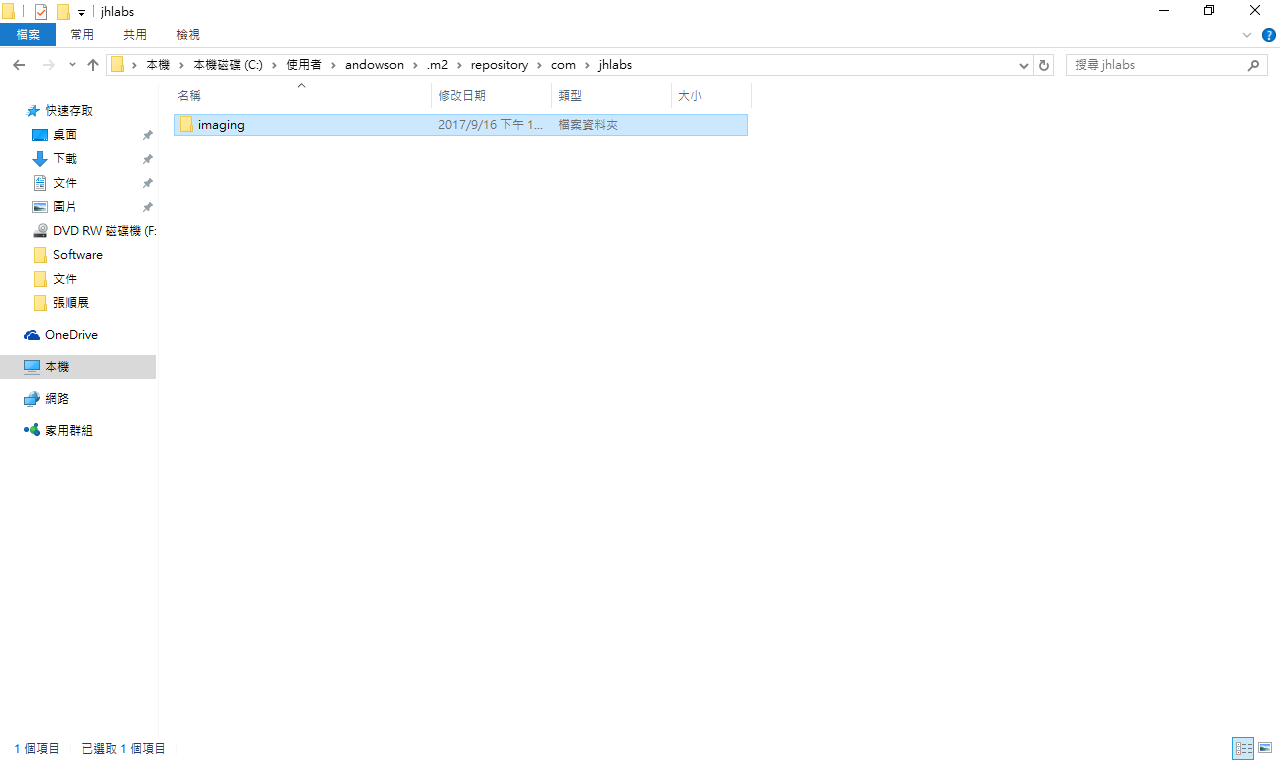 Download the imaging.zip from jforum.andowson.com and extract these files into the directory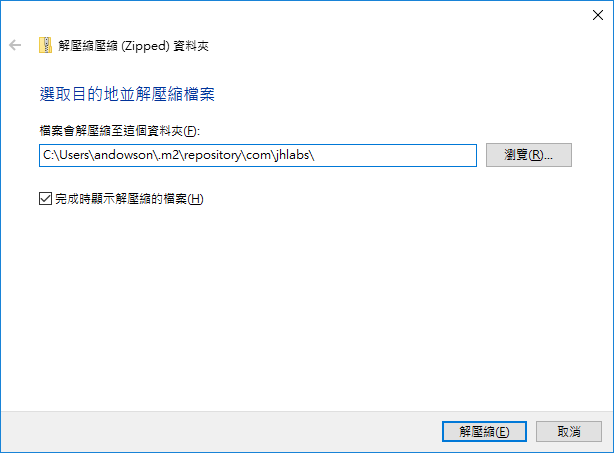 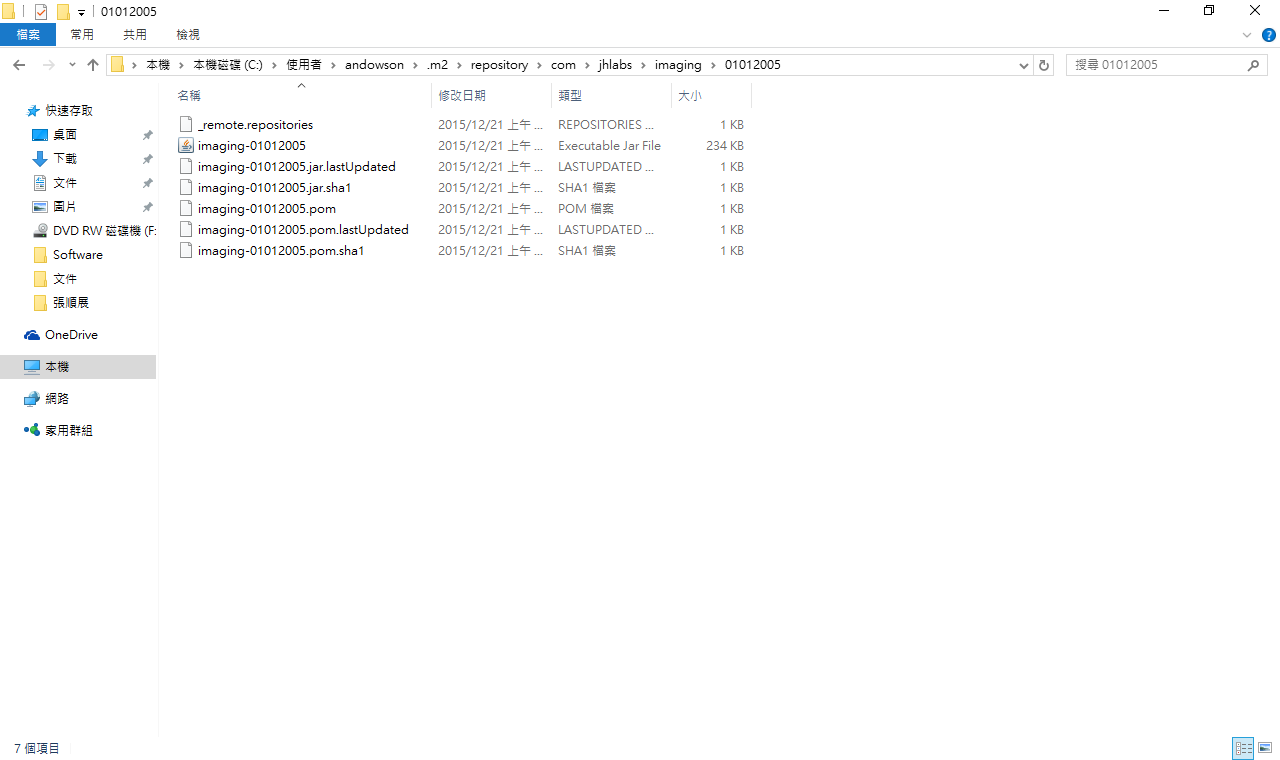 Right click on project name and run Maven > Update Project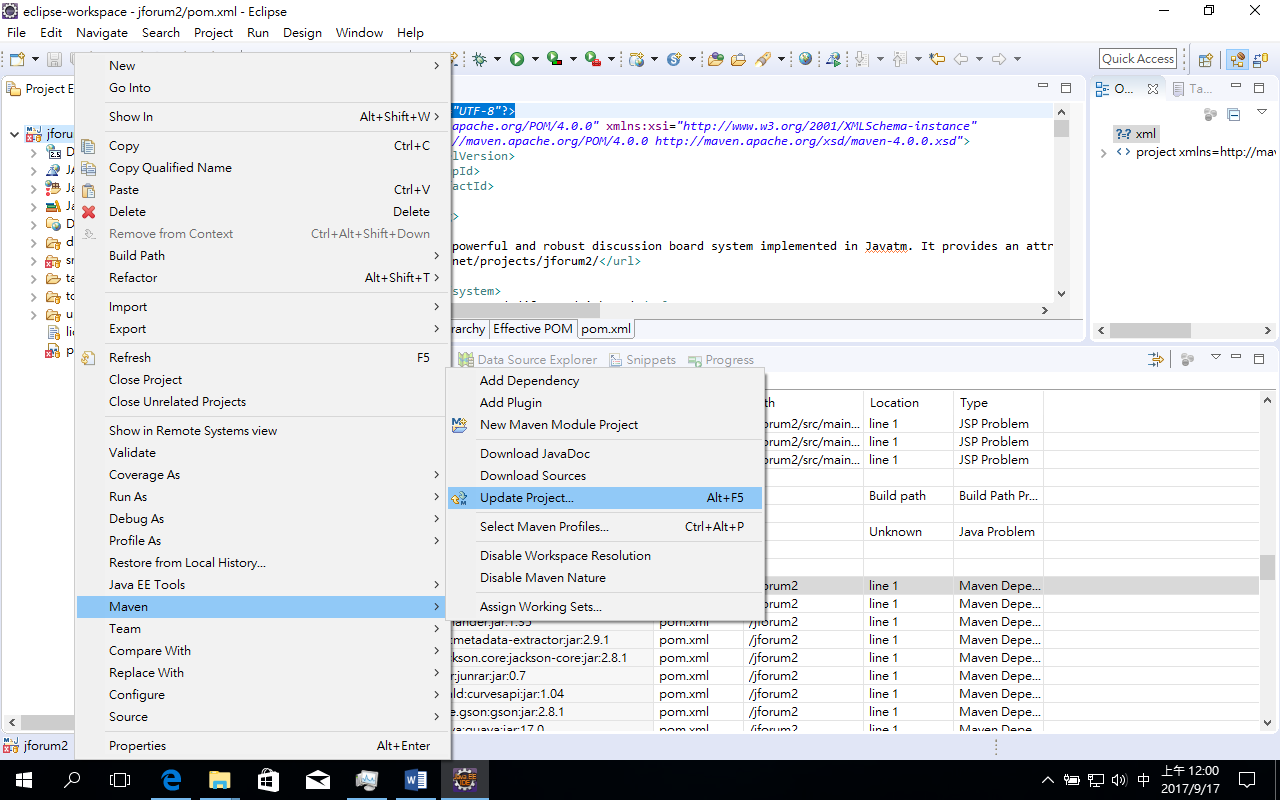 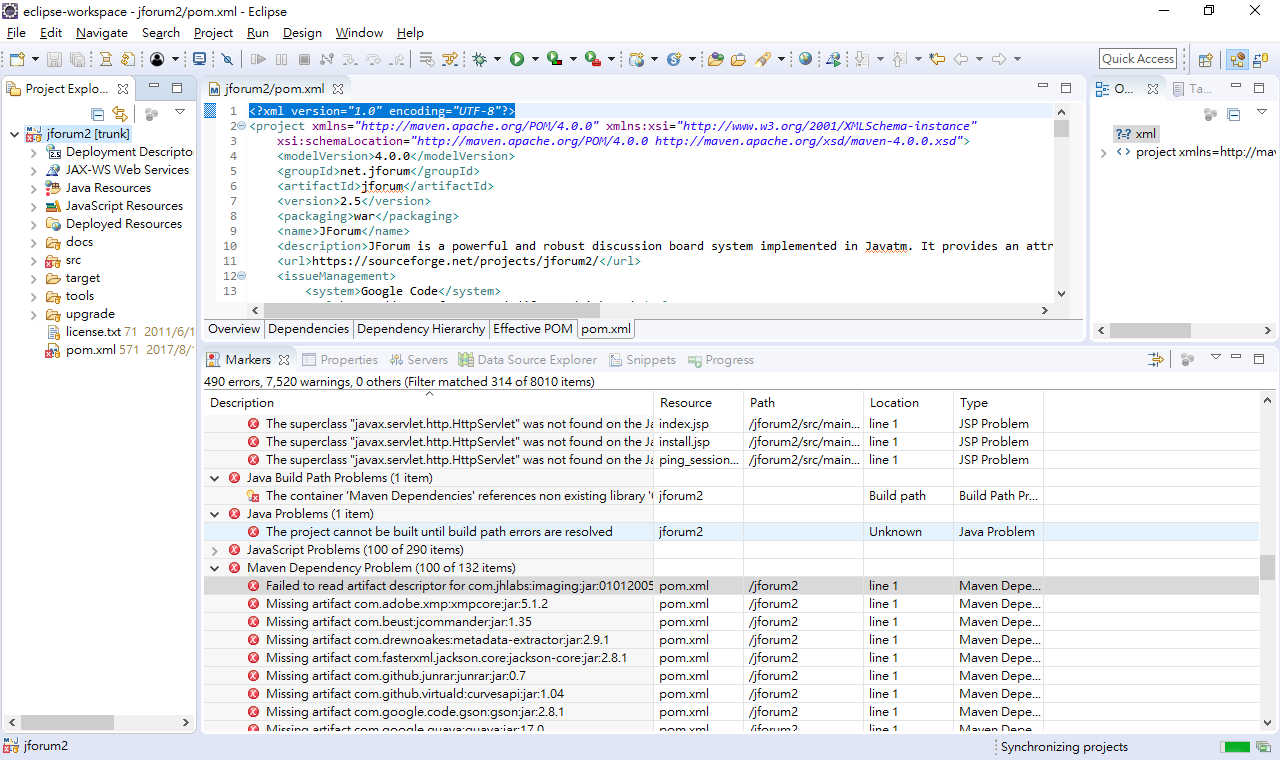 Now, the Maven dependency problem is solved.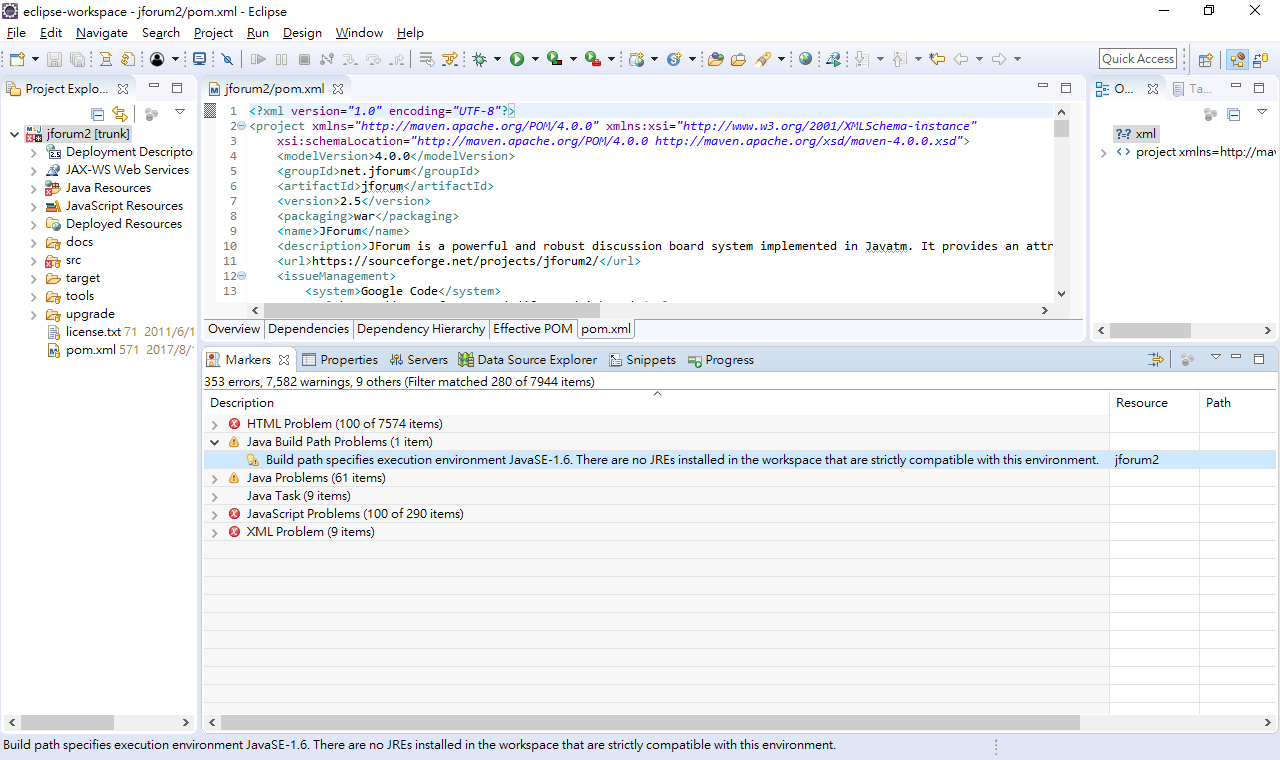 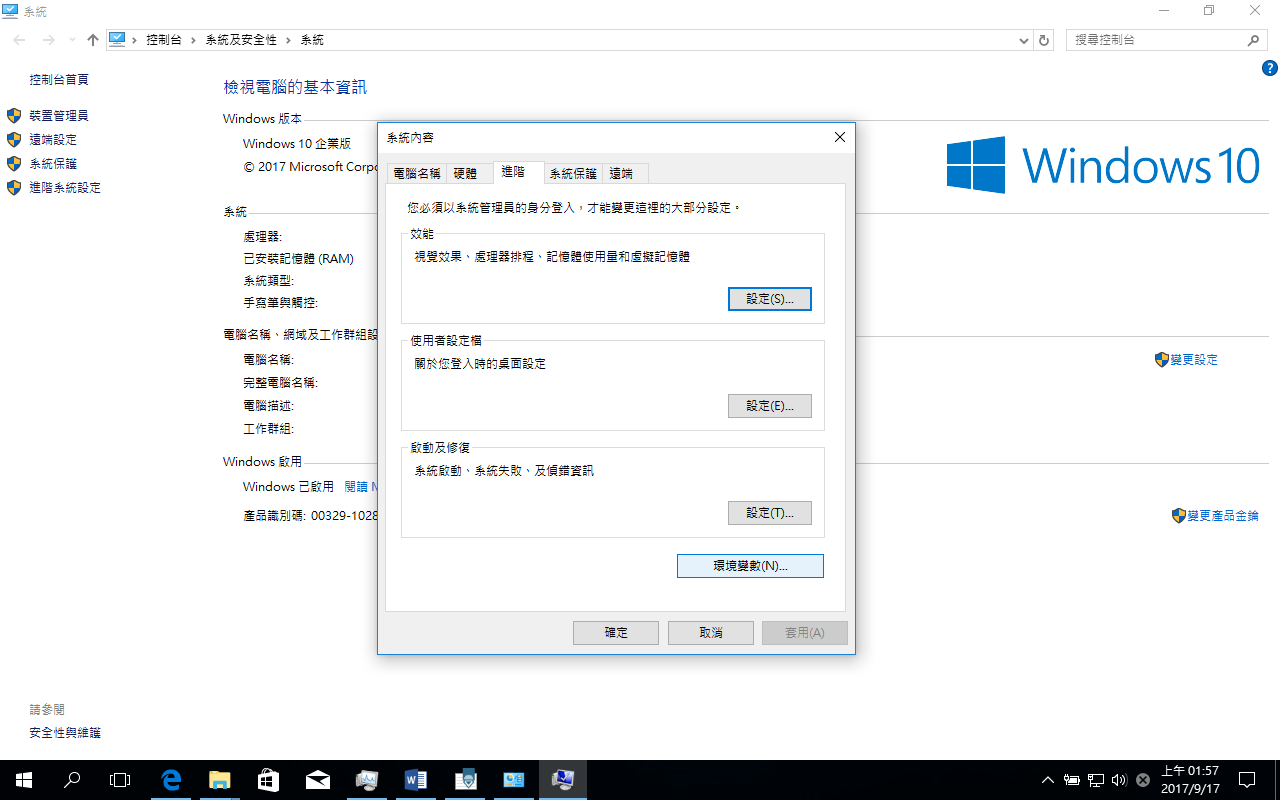 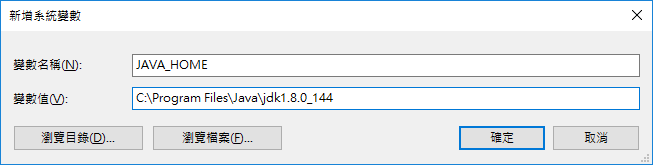 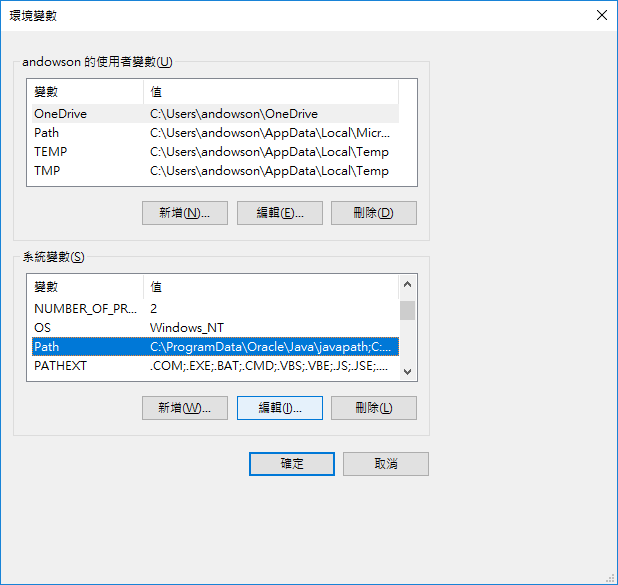 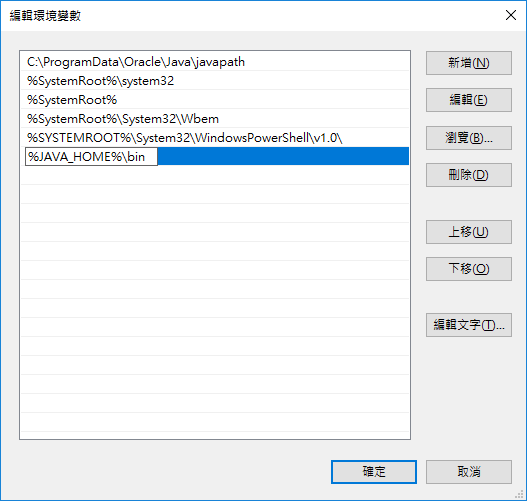 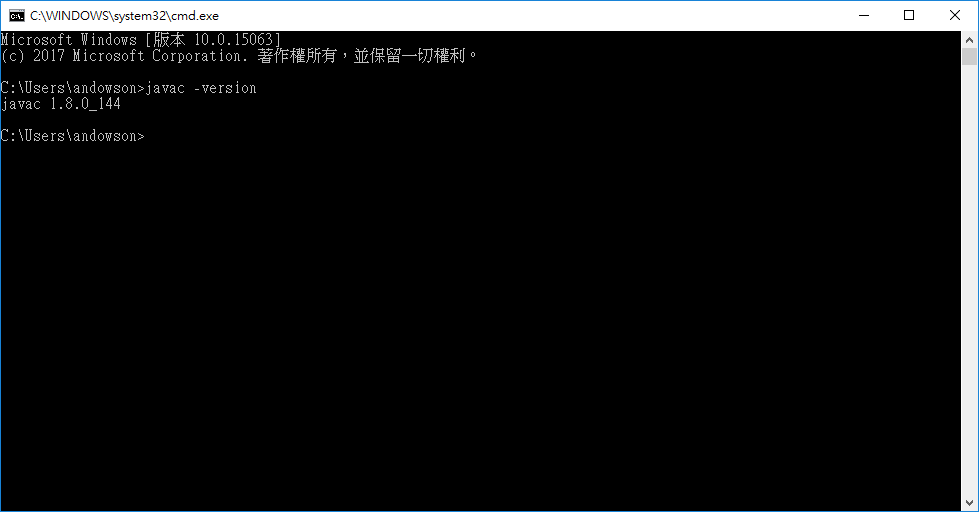 Maven Build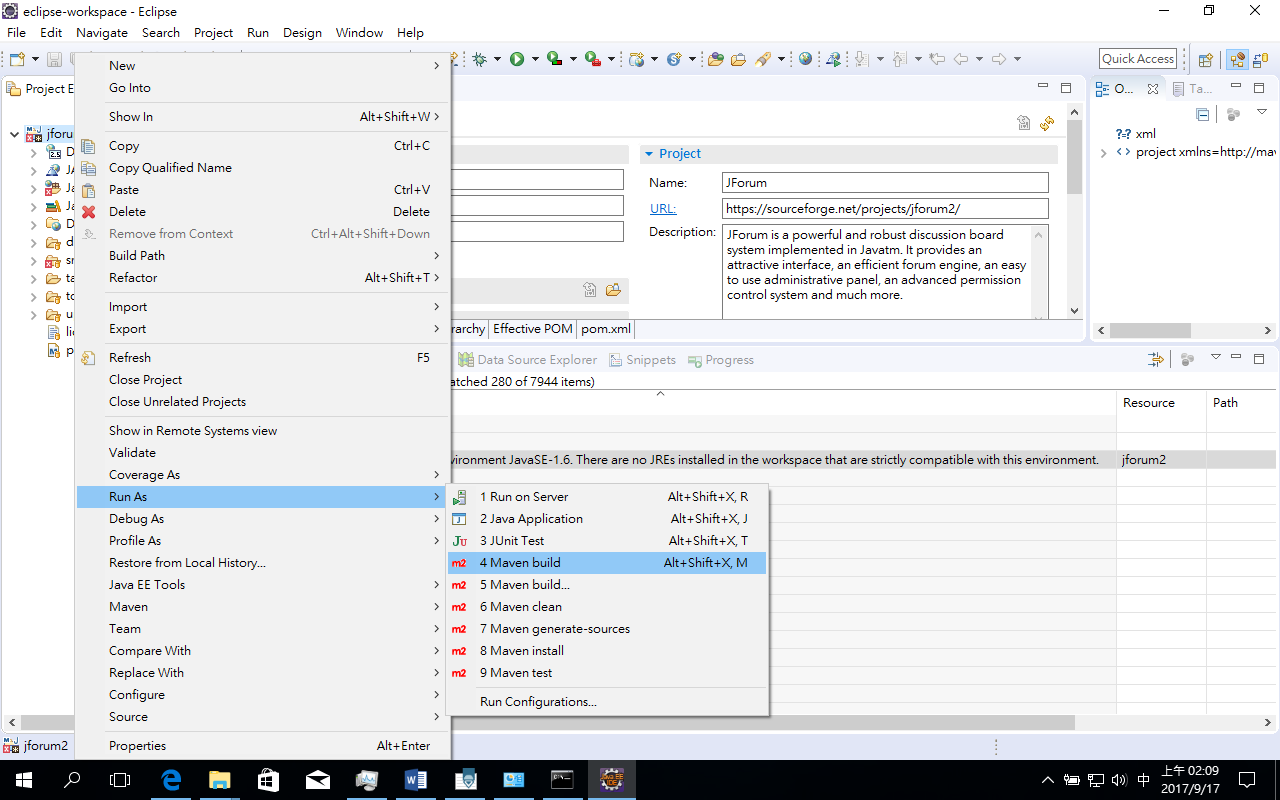 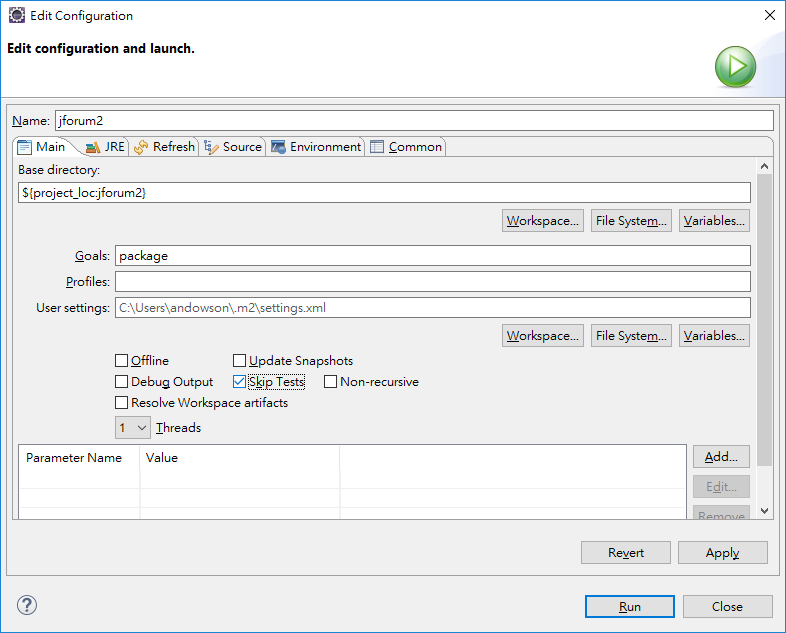 Goals: packageCheck Skip Tests for now. We just want to verify that all the codes can be built in Eclipse.Apply->Run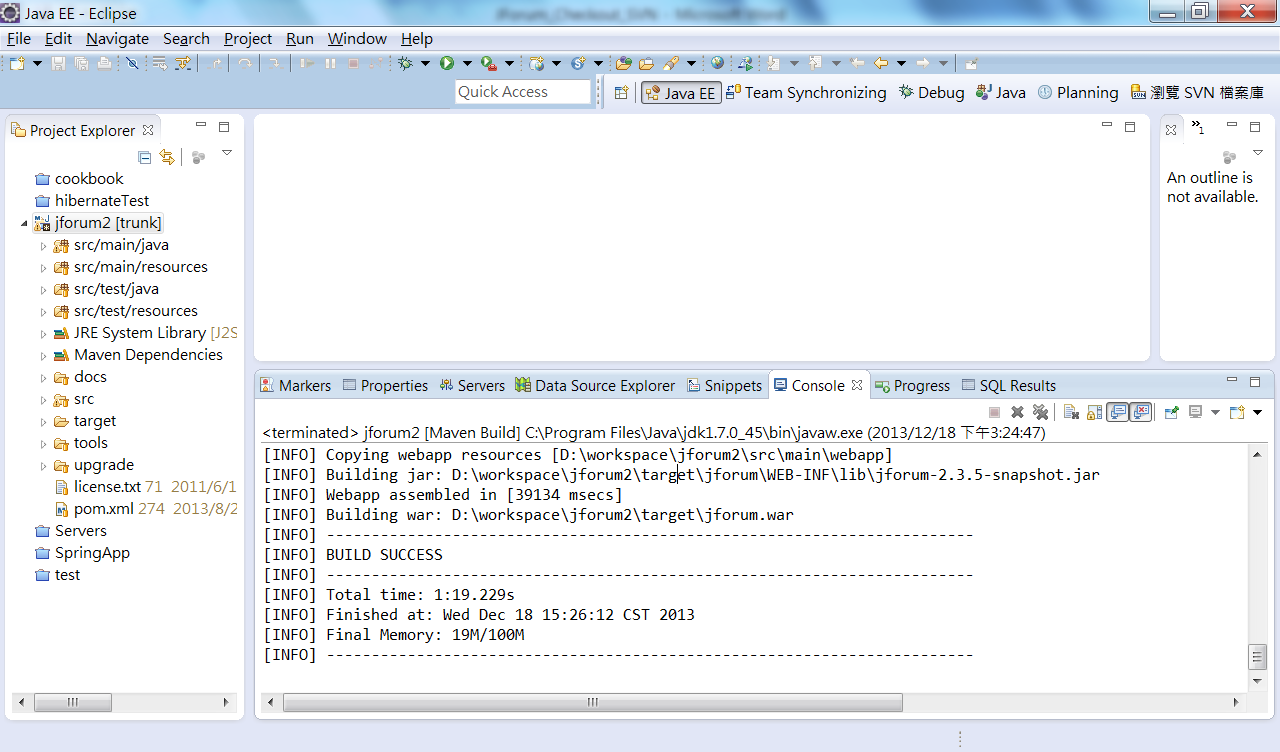 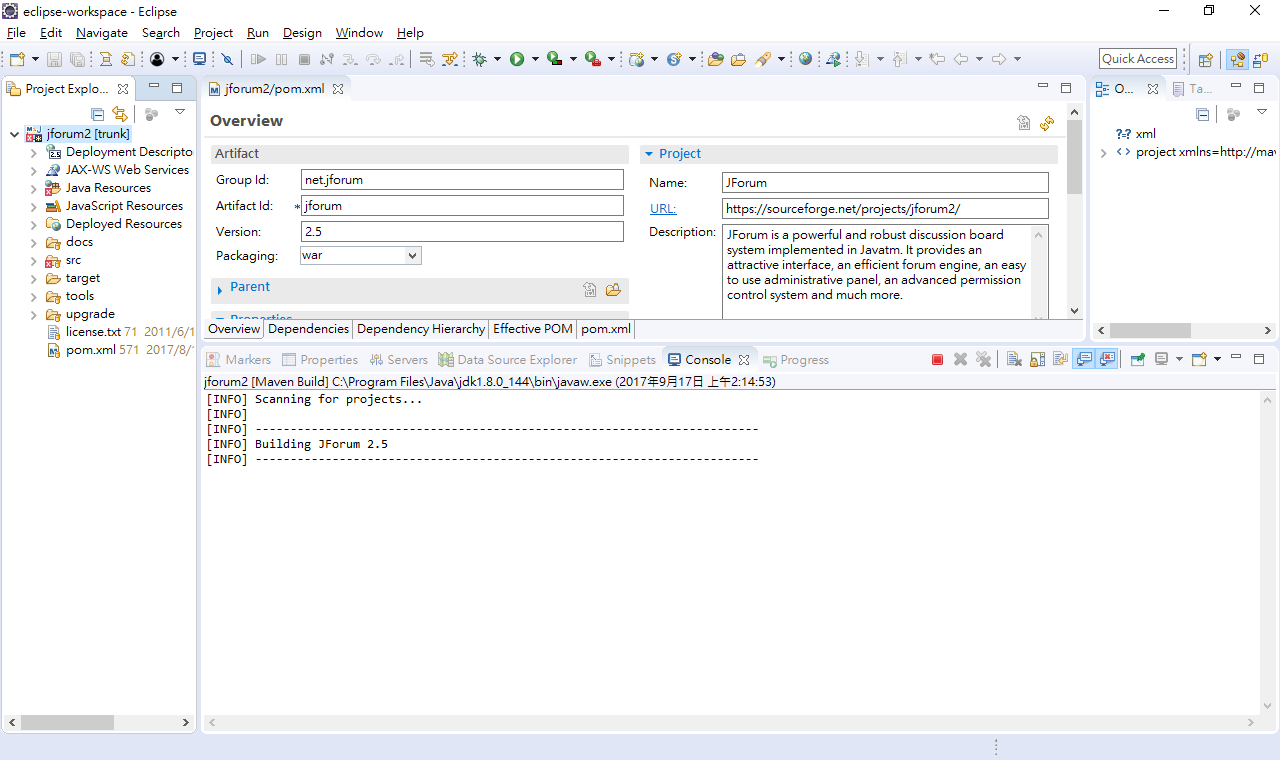 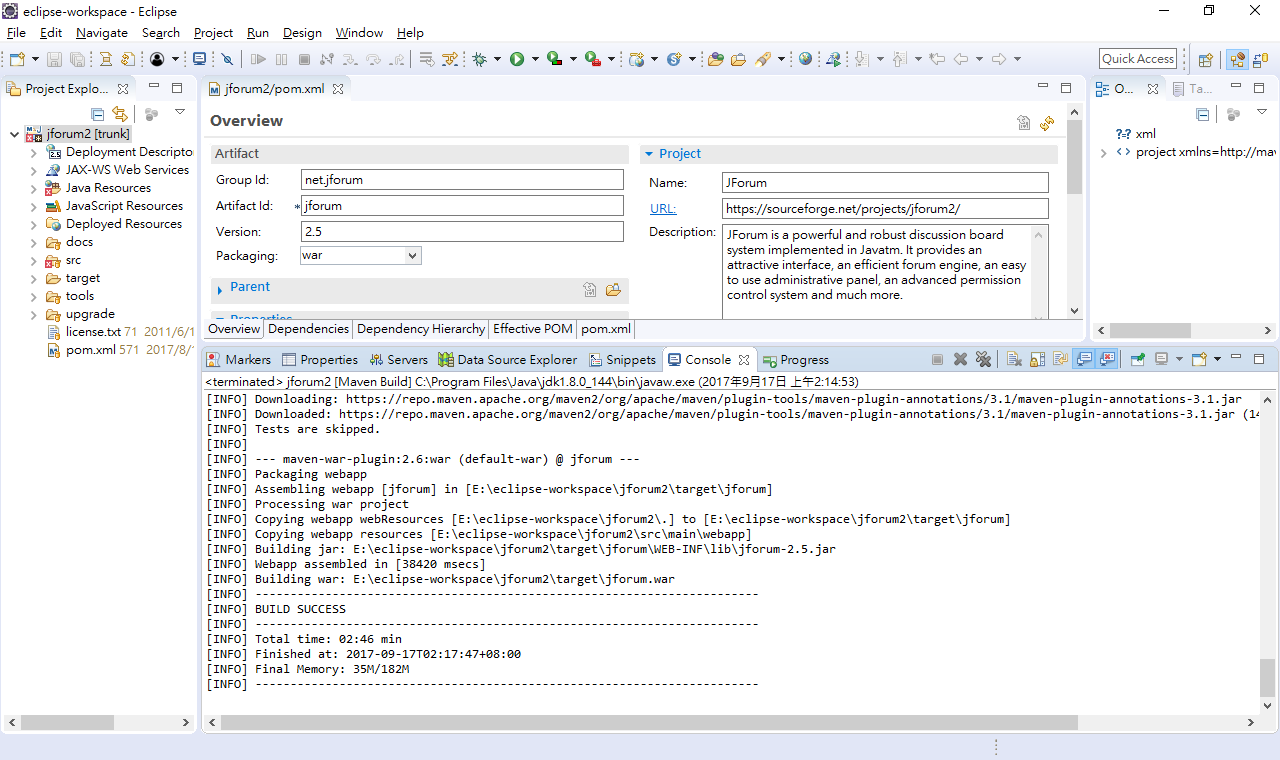 Maven clean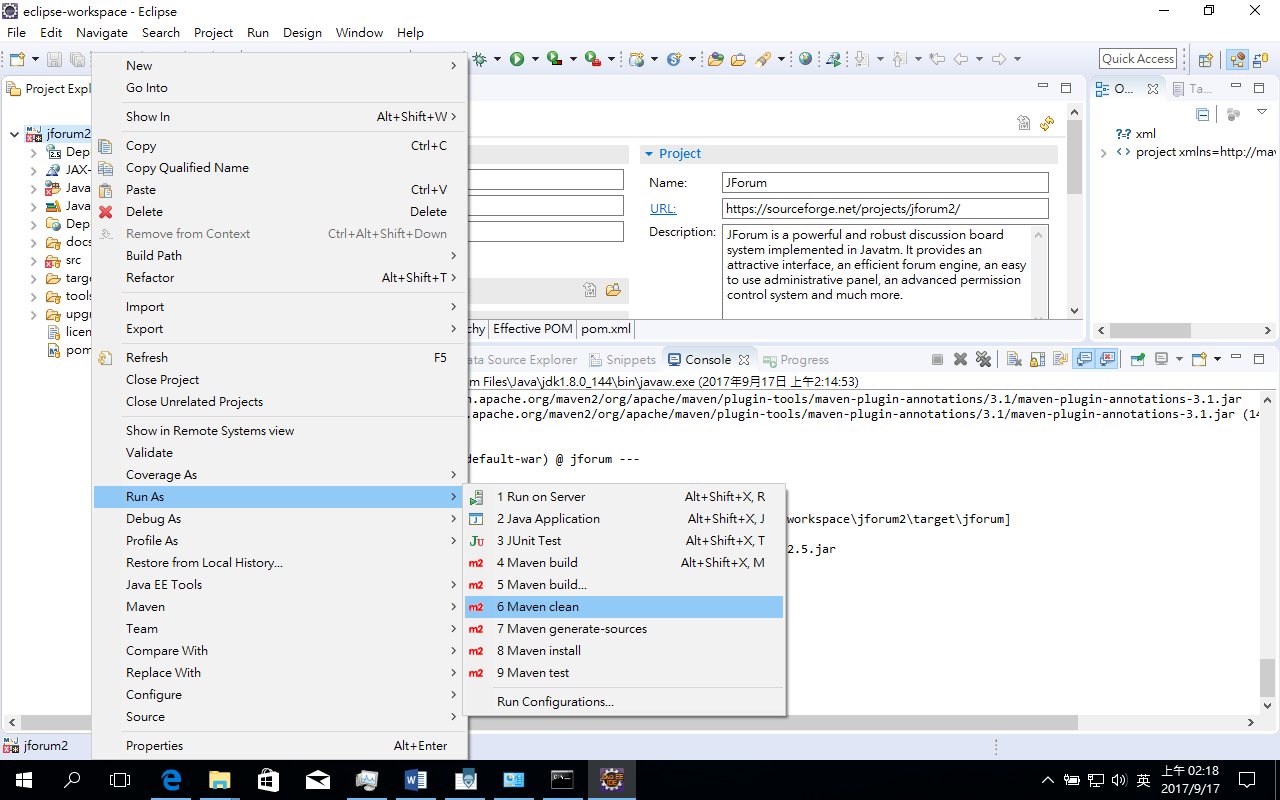 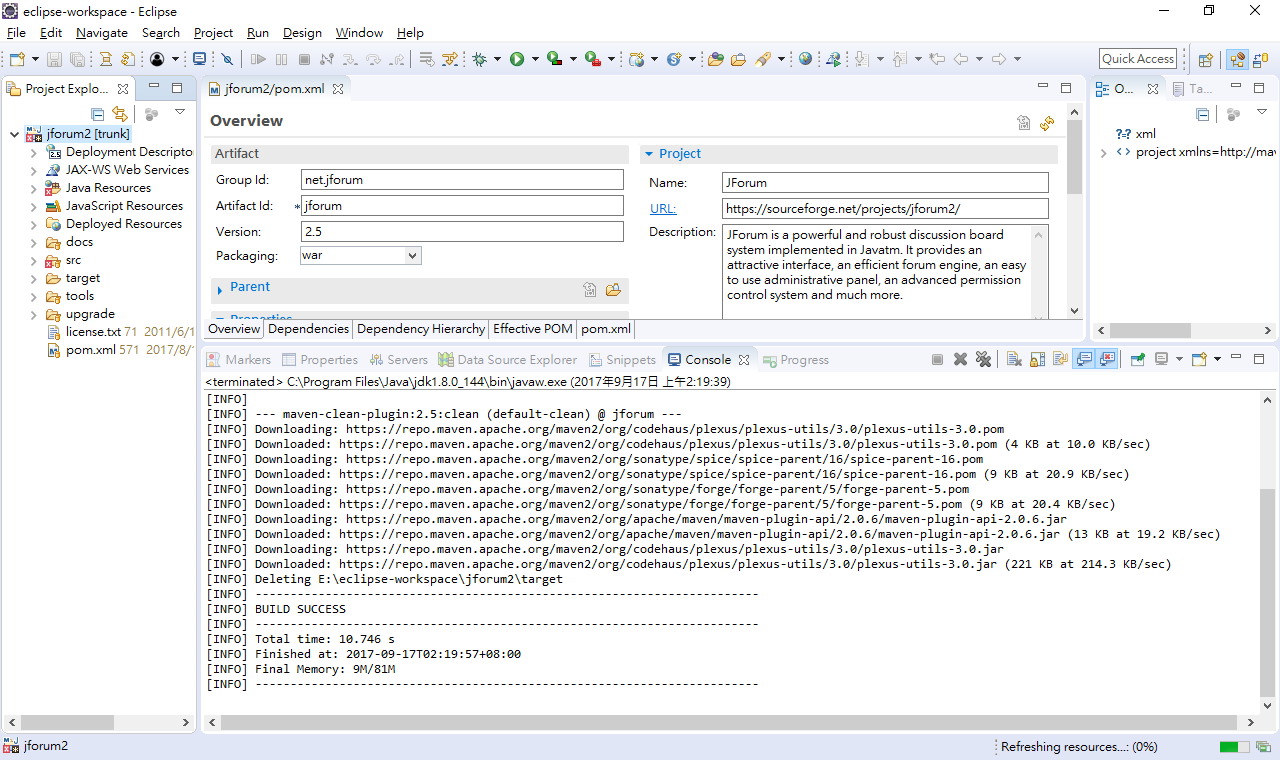 OK, now you can start to develop new programs.